BHARATHIAR UNIVERSITY : COIMBATORE – 641046.SCHOOL OF DISTANCE EDUCATION – OCTOBER 2023PRACTICAL EXAMINATION SCHEDULEVenue: JSSM College, Plot No-632, 1st Floor, Sahid Nagar, Bhubaneswar.(The students who wrote the examinations for the courses noted against in Bhubaneswar can do the Practical in JSSM College)Course: B.Sc ChemistryCourse: B.Sc. PhysicsCourse: B.Sc. Computer ScienceCourse: BCACourse: B.Sc. Costume Design & FashionCourse: M.Sc. BotanyCourse: M.Sc. ChemistryCourse: M.Sc. PhysicsCourse: Master of Social Work Course: M.Sc Zoology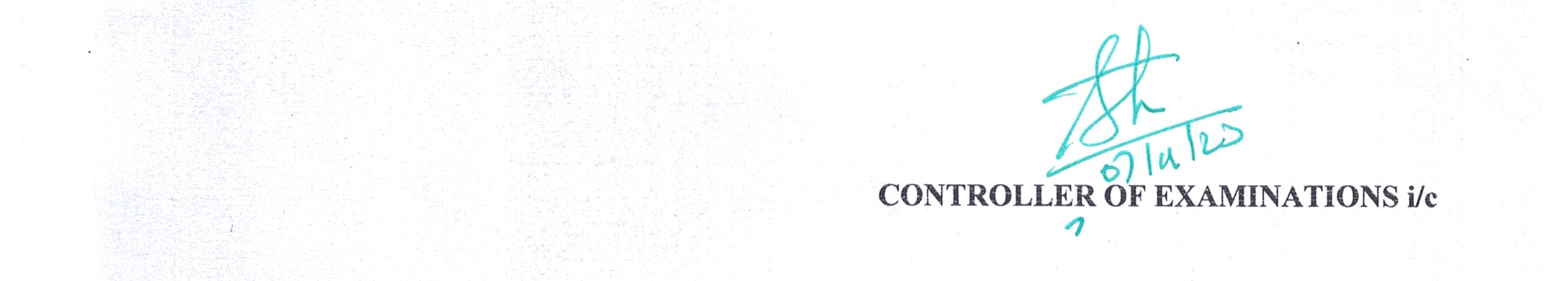 Date of PracticalTime/SessionYear/SemesterPAPER CODERegistration NO17.11.2023FN1stInorganic Qualitative Analysis - 13P18BCY001217.11.2023AN2nd Volumetric and Organic Analysis - 23P18BCY000818BCY001218BCY001320BCY109421BCY106218.11.2023FN3rd Gravimetric and Physical Chemistry - 33P17BCY002019BCY103919BCY104120BCY107620BCY109120BCY109420BCY109520BCY109820BCY109920BCY1100Date of PracticalTime/SessionYear/SemesterPAPER CODERegistration NO17.11.2023AN2nd Major Practical-I - 23P18BPH002418BPH002521BPH104221BPH105621BPH105821BPH105921BPH106021BPH106121BPH107318.11.2023AN2nd Major Practical-II - 23Q18BPH002418BPH002521BPH104221BPH105621BPH105821BPH105921BPH106021BPH106121BPH107317.11.2023FN3rd Major Practical-III - 33P17BPH003318.11.2023FN3rd Major Practical-IV - 33Q17BPH0033Date of PracticalTime/SessionYear/SemesterPAPER CODERegistration No.17.11.2023AN2nd C++ & Java Programming - 23P17BCS303917.11.2023FN3rd  Programming -  VB& Oracle Lab II - 33P17BCS3039Date of PracticalTime/SessionYear/SemesterPAPER CODERegistration No.17.11.2023AN2nd Programming Lab C & C++ - 23P18BCA200720BCA205321BCA133621BCA142717.11.2023FN3rdProgramming Lab Java & Web - 33P18BCA200720BCA2053Date of PracticalTime/SessionYear/SemesterPAPER CODERegistration No.17.11.2023AN2nd Fundamentals & Children’s Apparel - 23P21BCD118818.11.2023AN2nd Fiber to Fabric - 23Q21BCD1188Date of PracticalTime/SessionYear/SemesterPAPER CODERegistration No.14.11.2023AN2ndEnvironmental Botany And Conservation Biology, Angiosperm Systematics - 23P18MBY109421MBY106721MBY110521MBY110821MBY111321MBY114615.11.2023AN2ndBiotechnology And Genetic Engineering, Plant Physiology And Bio Chemistry - 23Q18MBY109421MBY106721MBY110521MBY110821MBY111321MBY1146Date of PracticalTime/SessionYear/SemesterPAPER CODERegistration No.14.11.2023AN2ndOrganic Chemistry II - 23P19MCH115621MCH114521MCH120521MCH120621MCH121115.11.2023AN2ndInorganic Chemistry II - 23Q19MCH115621MCH114521MCH120521MCH120621MCH121116.11.2023AN2ndPhysical Chemistry II - 23R19MCH115621MCH114521MCH120521MCH120621MCH1211Date of PracticalTime/SessionYear/SemesterPAPER CODERegistration No.14.11.2023AN2ndAdvanced Physics - 23P19MPH000821MPH100921MPH107821MPH107921MPH112921MPH116021MPH117415.11.2023AN2ndAdvanced Electronics - 23Q19MPH000821MPH100921MPH107821MPH107921MPH112921MPH116021MPH1174Date of PracticalTime/SessionYear/SemesterPAPER CODERegistration No.14.11.2023AN2ndMini Research Project - 23V18MSW114018MSW1141Date of PracticalTime/SessionYear/SemesterPAPER CODERegistration No.14.11.2023FN1stInvertebrate and Vertebrate Biology, Cell Biology and Genetics, Biochemistry and Biophysics and Environmental Science and Biodiversity - 13P21MZL112315.11.2023AN2ndAnimal Physiology and Endocrinology, Microbiology and Immunology, Evolution and Phylogeny, Developmental Biology and Human Welfare and Biotechnology and Bioinformatics - 23P21MZL106221MZL110021MZL110221MZL1123